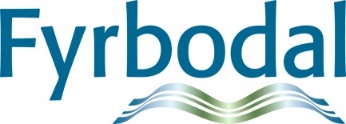 Minnesanteckningar (kunskaps) Nätverk missbruk 17 november 2020Närvarande; Anna Hedén, Annelie Fjellsson, Ellinor Wennstrand, Carol (Lysekil), Diana Håkansson, Patricia Lind, Sorin Raduta (Tanum), Ingela Pettersson, Johan Wennerberg, Camilla Björk Karlsson (Mellerud), Karin Engström, Sara Backman Engblom, Jennie Christiansson (Uddevalla), Maria Tärnström, Viktoria Karlsson, Kristina Moro (Munkedal), Helena Ackerblad, Marko Tiainen (Åmål), Ellinor Mattson (Färgelanda) och Elisabeth Bredberg (Fyrbodal).Nätverksmötet genomförs med stöd av Teams.Familjeorienterat arbetssätt och barn i familjer med missbrukAgnes Lundström, Socialstyrelsen (enheten Kunskapsstöd) berättar om socialstyrelsens nationella utvecklingsarbete kring familjeorienterat arbetssätt & barn i familjer med missbruk. Uppdraget har pågått sedan 2011. Agnes har framförallt arbetat med uppdrag om stärkt stöd för barn som anhöriga. Socialstyrelsen har arbetat fram olika former av stöd för arbetet till både Hälso- och sjukvård och socialtjänst. Stöd för att öka kunskapen om målgruppen barn, och vilka arbetssätt som kan vara framgångsrika för att uppmärksamma barnen. Viktigt att ge barnen rätt information och stöd. Olika former av kunskapssammanfattningar är framarbetade. Det finns också webbstöd. Ett viktigt arbete har också varit att arbeta med spridning av mtrl som kan hjälpa till att fånga upp barnen. De har stöttat olika former av utvecklingsarbeten och genomfört konferenser. Medverkat i nätverk både nationellt, regionalt samt på kommunal nivå. Mycket kunskap har samlats på webben. Det finns att söka på Socialstyrelsens hemsida  - barn som anhöriga. Sedan finns Kunskapsguiden.se. Det är en plats där kunskap och länkar samlas. Det finns också ett nära samarbete med nationellt Kompetenscenter anhöriga (Linneuniversitetet). Kompetenscentret har en jättefin webbplats och där finns en egen sida för barn som anhöriga. Där finns mycket mtrl kring barn i familjer med missbruk: filmer, poddar och länkar.För att ta fram siffror på hur många barn det handlar om genomfördes ett antal registerstudier (kriminalvård, sjukvårdsregister etc). Siffror visar att 17% har förälder som fått vård eller dömts för missbruk och/eller psykisk ohälsa. En stor grupp barn. Det ca 8% som har en förälder som vårdats på sjukhus pga missbruk och/eller psykisk ohälsa. 15 % har upplevt våld i familjen (vanligt med missbruk och psykisk ohälsa). 3,4 % barn är med om att en förälder avlider. 600 barn/år är med om att en förälder oväntat avlider. Följer man gruppen barn som haft en förälder inneliggande på sjukhus i registerstudierna upp till 35 år, kan man se allvarliga konsekvenser. I den gruppen är det dubbelt så många som går ur grundskolan med ofullständiga betyg. 4-7 gånger fler som vårdas för eget missbruk. 2-3 gånger fler vårdas för egen psykisk ohälsa. 3 gånger fler har vårdats för självmordsförsök. Förtida död är 3 gånger vanligare. 2-3 gånger fler har ekonomisk ersättning från samhället. 4-5 gånger fler har dömts för brott. Det är sammantaget allvarliga konsekvenser för barnen som lever med missbrukande förälder/förälder med psykisk ohälsa. Hur påverkas barn av att växa upp i dessa förhållanden? Konsekvenserna kan vara, Traumatisering (PTSD), Toxisk stress (påverkar hjärnans utveckling, immunförsvar), anknytningsskador, oro, koncentrationssvårigheter, skuld, skam, ansvar för syskon, föräldrar, åsidosätter egna behov och de får ta hand om sig själva. Vad behöver barnen och familjen? Minska risk-och stärka skyddsfaktorer, stöd i föräldraskap (inte minst efter drogfrihet), barnen behöver information och delaktighet, öppna samtal i familjen. Barnen behöver involveras i behandlingen för att trygga dem. Det behövs öppna samtal i familjen om hur man har det. Samtal runt svårigheter och annat som uppstår till följd av missbruk. Många barn har berättat om en stor lättnad att få prata om det här. Barnen vill ha en fungerande skola, en struktur och en fungerande vardag. Barnen behöver få ta rimligt ansvar för sig själva och sin familj. Hela familjen påverkas av missbruket. Ett familjeorienterat arbetssätt är ett perspektiv och ett arbetssätt – inte en metod. Man använder befintliga metoder och arbetssätt inom ramen för det familjeorienterade arbetssättet. Verksamheter samarbetar kring familjen. Utredningar och bedömningar av behov samordnas. Familjemedlemmarnas individuella behov utreds. Vad behövs för att minska risk och stärka skydd? Familjeorienterade insatser erbjuds. Socialstyrelsen (bl Agnes) erbjuder stöd till kommunerna för att utveckla samordnat familjeorienterat arbetssätt. Att vidareutveckla individarbetet till ett familjeperspektiv. De har gärna dialog i förändringstankar och kan också delta på plats. Det handlar om att ta fram ett arbetssätt som stöttar en helhetssyn. Barnen behöver uppmärksammas och involveras i familjearbetet. I de specialiserade organisationerna möter man familjen tillsammans. Varje kommun behöver göra sin egen rutin. Jobba fram det som passar just dem. Många kommuner har genomfört detta utvecklingsarbete. En rapport finns om fem kommuner som genomfört detta förändringsarbete. De berättar om hur positivt och kunskapshöjande samarbetet blivit. Nämnas kan Tyresö, Huddinge och Sandviken. Även Trollhättan har modell för samverkan familjer missbruk.Läs mer i Agnes presentationsmaterial:Länk till länsstyrelsen i Uppsalas sida där nya filmade föreläsningar på temat barn i missbruk finns samlade. Under nästa år kommer länk till dessa från Socialstyrelsens webbplatser. Nu finns de här. https://www.lansstyrelsen.se/uppsala/om-oss/kalender/kalenderhandelser---uppsala/2020-08-12-familjeorienterat-arbetssatt-och-tidig-upptackt---starkt-stod-till-barn-som-anhoriga-i-familjer-med-missbruk-och-beroende-2-december.htmlLänk till Socialstyrelsens webbstöd om familjeorienterat arbetssätt. Öppna gärna i Chrome webbläsare. https://kunskapsguiden.se/omraden-och-teman/missbruk-och-beroende/familjeorienterat-arbetssatt/”Stärkt stöd till barn som anhöriga”, Socialstyrelsens slutrapport från regeringsuppdrag 2017-2020:Helena Post Mårtensson pratar om Workflow i socialtjänstenHelena är socionom och har jobbat i socialtjänsten ca 25 år. Hon har under många år arbetat med att undervisa medarbetare, chefer/ledare i hjärnsmart arbete. Workflow-metoden guidar mot en mer hjärnsmart tillvaro där uppgift står i focus. Helena pratar om neurologisk forskning, och ger förståelse för hur hjärnan fungerar. Alla i socialtjänsten har jobb som ställer höga krav. Det är jobbigt att vara i den arbetsmiljön. Vi styr inte inflöde och vi anpassar oss till andras behov. Kan vara ”stökigt” att etablera en bra arbetsmetodik. Vi kan jobba en hel dag utan att få något gjort. För att komma tillrätta med det behöver man hitta bättre sätt att arbeta; Det kan handla om att avlasta hjärnan och att variera i intensitet; Brainhacking, Onboarding och jaga tidstjuvar. Tidstjuvar kan vara, leta, vänta, hämta, veta, planera, takta, teama och störa. Vi behöver skapa en miljö kring socialarbetarna för att minska påfrestningarna. Viktigt för att få människor att orka arbeta kvar i yrket. Det behövs stöd av kollegor, stöd av chefer och kollegiala träffar. Att förändra beteenden är ibland svårt för oss människor, och kräver insikt, motivation och uthållighet. Vad behöver ändras, varför och hur är centrala frågor. Vi måste kanske ha hjälp med knuff i rätt riktning. Ibland skjuter vi på uppgifter. Vissa tråkiga uppgifter förhalar vi. För att bättre kunna fokusera kanske vi behöver stimuli-sanera.Helena har skrivit en bok om Workflow – hållbar och effektfull på jobbet. Där kan man läsa mer. Länk till den: https://www.komlitt.se/product.html/workflow---hallbar-och-effektfull-pa-jobbet?category_id=74. Helenas pdf bifogas här: Nätverksträffar 2021; 2 februari, 20 april, 28 september och 23 november. Tid alla tillfällena är 09-12.Deltagarnas frågorKompetensbehov 2021 inventeras just nu. IFO-cheferna samlar ihop kompetensbehov inom områdena missbruk, försörjningsstöd och BoU. Lämnas till nätverksledaren senast 30 november. En sammanställning genomförs. Därefter arbetas utbildningsutbudet 2021 fram. För att anordna utbildningar behövs tillräckligt många personer, så att kostnaderna inte blir för höga per deltagare. Bra om alla behov och förslag kommer med i inventeringen. Väldigt bra med förslag på utbildningar och utbildare. Det finns ev möjligheter att samarbeta med övriga närliggande kommunalförbund.Munkedal är i startgroparna för att anställa beroendestödjare. I kommunen finns också boendestöd. Finns erfarenhet från andra kommuner om vem som gör vad beroendestöd/boendestöd? I Åmål är även socialpsykiatri organiserad inom IFO. Lätt att skriva uppdrag med samverkan boendestöd och  behandlingsgrupp. De bygger ”ett paket” tillsammans. Uddevalla är också i ”startgroparna” med detta. Finns erfarenhet från tidigare arbetsplats där boendestöd/beroendestöd arbetade väldigt flexibelt. Individens behov var detbsom styrde arbetsfördelning av insats. Uddevalla och Munkedal fortsätter samarbetet i denna utvecklingsinsats.Vid pennanElisabeth BredbergNätverksledare